
МатематикаГруппа  №6 «Мастер по лесному х/ву» преподаватель Давыдова Л.Г.адрес dawidowa. liubov @yandex.ruТема  Проверочная работа Функции  y = f (x) заданы своим графиком. Найдите по графику:А)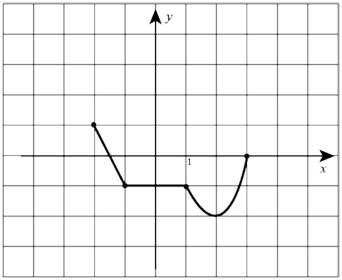 Б)а) область определения: б) область значений функции: в)промежутки возрастания: г)нули функции: д)наибольшее значение функции: 2..Найти промежутки возрастания и убывания , наименьшее значение функции у =  - 4х – 5.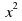 3.Сравните значения выражений:             32,4 и 33,14; 2) 0,40,5 и 0,40,6.4. Найти х, если 5х=.А) 1; Б) 0; В) -1; Г) 2; Д) -2.5. Найти корень уравнения 4х = 64.А) 4; Б) 3; В) 2; Г) 1; Д) 0.6.Решить уравнение .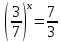 А) 0; Б) 3; В) 1; Г) -1; Д) 4.7.При каком значении х    8х+2=1А) 2; Б) 0; В) -2; Г) 1; Д) -1.8.Решить уравнение 71,5х=7.А) 1; Б) ; В) ; Г) ; Д) 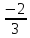 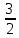 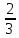 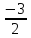 9.Найти х, если   2х∙7х=14             А) 2; Б) 1; В) -1; Г) -2; Д) -3.10. Решить уравнение 3х=            .А) 3; Б) 1; В) 4 Г) -1; Д) 2.